ПРОЕКТ	АДМИНИСТРАЦИЯ СОВЕТСКОГО СЕЛЬСКОГО ПОСЕЛЕНИЯКАЛАЧЁВСКОГО  МУНИЦИПАЛЬНОГО РАЙОНАВОЛГОГРАДСКОЙ  ОБЛАСТИ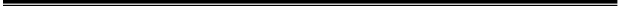 ПОСТАНОВЛЕНИЕ___.___.2018 г.                                                                                            № ___«Об утверждении проекта Программы комплексного развития социальной инфраструктуры  Советского  сельского поселения Калачевского  муниципального района Волгоградской области на 2018-2030 годы»В соответствии с Градостроительным кодексом Российской Федерации, Федеральным законом от 06 октября 2003 г. №131-ФЗ «Об общих принципах организации местного самоуправления в Российской Федерации», постановлением Правительства Российской Федерации от 01 октября 2015 года №1050 «Об утверждении требований к программам комплексного развития социальной инфраструктуры поселений, городских округов», Уставом Советского сельского поселения Калачевского муниципального района Волгоградской области, Генеральным планом Советского сельского поселения Калачевского района Волгоградской области.  п о с т а н о в л я ю:Утвердить проект Программы комплексного развития социальной инфраструктуры Советского сельского поселения Калачевского муниципального района Волгоградской области на 2018-2030 годы.Контроль исполнения постановления оставляю за собой.Настоящее постановление вступает в силу с момента подписания и подлежит официальному обнародованию.Глава  Советского  сельского поселения                                 В.Ю. ЗиновьевПРОЕКТ УтвержденаПостановлением администрацииСоветского  сельского поселенияКалачевского  муниципального района Волгоградской областиот __.__.2018 №___Программа комплексного развития социальной инфраструктуры  Советского  сельского поселения Калачевского  муниципального района Волгоградской области на 2018-2030 годы Паспорт программыКомплексного развития социальной инфраструктуры Советского сельского поселения Калачевского муниципального района Волгоградской области на 2018-2030 годыПаспорт программы2. Характеристика существующего состояния социальной инфраструктуры        Советское сельское поселение расположено в юго-западной части Калачевского муниципального района Волгоградской области.        Общая площадь Советского сельского поселения составляет 15 552,21 га.        В состав Советского сельского поселения входят населенные пункты: поселок Волгодонской, поселок Комсомольский, поселок Октябрьский, хутор Степной. Административным центром Советского сельского поселения является поселок Волгодонской, расстояние от административного поселка до районного центра города Калач-на-Дону 31 км.Наличие земельных ресурсов Советского сельского поселения Калачевского муниципального районаТаб. 1     Из приведенной таблицы видно, что сельскохозяйственные угодья занимают 84%. Земли сельскохозяйственного назначения являются экономической основой поселения.      2.1. Социально-экономическое состояние  Советского сельского поселенияНаселение Демографическая ситуация.      Общая численность населения Советского сельского поселения на 01.01.2018 год составила 6988 человек. Численность трудоспособного возраста составляет человек 4 207 (60,0% от общей численности).Таб. 2Оценка численности постоянного населенияДанные о возрастной структуре населения на 01.01.2018 г.Таб. 3        Демографическая ситуация в поселении с 2010г по 2018г нестабильна, в основном число родившихся превышает число умерших, за исключением 2015г. и на 01.09.2018г. Баланс населения также ухудшается, из за отсутствия рабочих мест, и увольнения военнослужащих из рядов РА, ранее проживающих в п. Октябрьский и получивших жилищные сертификаты.      На показатели рождаемости влияют следующие моменты:       - материальное благополучие;       - государственные выплаты за рождение второго ребенка;       - наличие собственного жилья;       - уверенность в будущем подрастающего поколения.Рынок труда в поселении.       Численность  трудоспособного населения – 4 207 человек. Доля численности населения в трудоспособном возрасте от общей составляет 60,0 %. Население испытывает трудности в трудоустройстве. На работу приходится добираться в п. Октябрьский, г. Волгоград, г. Калач-на-Дону, ст. М. Горького. Многие работают вахтовым методом. Жилищный фондЖилищный фонд Советского сельского поселения складывается из одно и 2-х этажных секционных жилых домов и индивидуальных жилых домов с приусадебными участками. В сельском поселении существуют сети инженерного электро-, водо- и газоснабжения. Многоквартирный жилой фонд обеспечен:  - системами водоснабжения на 94%, - электроснабжения на 100%, - газоснабжения на 90 %,  - сети канализации 60%. Теплоснабжение социальных объектов осуществляется через индивидуальные котельные, все существующие объекты имеют централизованную канализацию или стационарные выгребные ямы.      Сведения о жилищном фонде и обеспеченности инженерной инфраструктурой.Таб. 4Жители сельского поселения активно участвуют в Программе «Молодой семье – доступное жилье». Субсидии поступают из федерального, областного и местных бюджетов и выделяются гражданам на строительство и приобретения жилья. Муниципальное жилищное строительство на территории поселения не ведется и не планируется.Основой воспроизводства жилищного фонда поселения является реконструкция существующих жилых домов силами собственников.Поселение не может развиваться без учета состояния и перспектив развития инженерных систем жизнеобеспечения, которые включают в себя такие составные части, как газоснабжение, электроснабжение и водоснабжение.Непосредственно под развитием систем коммунальной инфраструктуры поселения понимается проведение комплекса мероприятий нормативно-правового, организационного и иного характера, направленных на повышение качества жизни населения поселения, понимание жителями поселения сложности проводимой коммунальной реформы, а также подготовку и проведение соответствующих инвестиционных программ. Основными мероприятиями по благоустройству Советского сельского поселения являются:- благоустройство улиц, площадей, внутриквартальных территорий (ремонт и строительство дорожных покрытий, освещение, озеленение, опиловка деревьев и др.);         - организация пешеходных зон и мест отдыха.В целом, уровень благоустройства в населенных пунктах поселения сильно варьируется.Требуется устройство (модернизация) системы уличного освещения. Необходимо осуществить комплексное благоустройство и озеленение улиц, внутридворовых территорий многоквартирных домов.2.2. Технико-экономические параметры существующих объектов социальной инфраструктуры Советского сельского поселения, сложившийся уровень обеспеченности населения поселения услугами в областях образования, здравоохранения, физической культуры и массового спорта и культуры.Прогнозом на 2018 год и на период до 2027 года определены следующие приоритеты социального развития поселения:- повышение уровня жизни населения поселения, в т.ч. на основе развития социальной инфраструктуры;- улучшение состояния здоровья населения на основе доступной широким слоям населения медицинской помощи и повышения качества медицинских услуг;- развитие жилищной сферы в поселении;- создание условий для гармоничного развития подрастающего поколения в поселении;- сохранение культурного наследия. 2.2.1. Объекты образования.       На территории Советского сельского поселения находятся две средних школы: МКОУ «Кривомузгинская СШ» им. М.З. Петрова, МКОУ «Советская СШ», МКОУ «Октябрьский лицей», и одна общеобразовательная школа – МКУ «Средне-Царицынская ОШ», а также имеются три дошкольных учреждения, которые в настоящее время присоединены к школам.      Состояние материально-технической базы и содержания зданий школ и дошкольных учреждений соответствует целям и задачам образовательных организаций, санитарным нормам и пожарной безопасности. Здания школ и садов расположены на благоустроенных участках, полностью ограждены. Ведется внутреннее и внешнее видеонаблюдение.        Здания подключены к инженерным сетям – холодному водоснабжению, канализации. На территории всех общеобразовательных учреждений имеются автономные газовые котельные, исключая МКОУ «Октябрьский лицей», МКОУ «Октябрьский лицей» дошкольные группы, «Октябрьскую школу искусств»- филиал МКУ дополнительное образование «Береславская школа искусств», которые имеют центральное отопление.        Материально-техническая база – необходимые условия функционирования и развития образовательной организации. Совершенствование материально-технического обеспечения современным учебным и спортивным оборудованием, информационно-техническими средствами являются современными требованиями к образовательной организации.Школы имеет необходимый набор помещений для изучения учебных дисциплин. Учащиеся начальных классов обучаются в учебных помещениях, закрепленных за каждым классом, по классно-кабинетной системе.На территории школ и детских садов имеются спортивно-игровые площадки: футбольные поля, в некоторых площадки с гимнастическими снарядами.Школы имеют выход в интернет, электронную почту. Общеобразовательные учрежденияТаб. 5Детские дошкольные учреждения    Таб. 62.2.2. Объекты здравоохраненияСфера здравоохранения в поселении представлена 1 амбулаторией в п. Волгодонской и 2 фельдшерско-акушерскими пунктами, расположенными в п. Комсомольский и х. Степной, в настоящее время в х. Степной ФАП не работает, в связи с отсутствием специалиста.Таб. 7В целом, обеспеченность постоянного населения на территории муниципального образования медицинскими учреждениями является не достаточной. Не хватает мед.персонала. Так как присутствует удаленность населенных пунктов, не всегда имеется возможность оказать своевременную неотложную помощь.2.2.3. Объекты физической культуры и массового спорта.Спортивных сооружений в поселении нет. При школах имеются несколько спортивных элементов, футбольные и волейбольные поля. Так же проводятся соревнования по волейболу, футболу, плаванию, военно-спортивные и т.д. При МКОУ «Октябрьский лицей» находится плавательный бассейн. На территории Советского сельского поселения имеются 16 детских площадок. В местах отдыха установлены: детский игровой комплекс и спортивно-игровые элементы. В целом обеспеченность постоянного населения на территории Советского сельского поселения учреждениями физической культуры и массового спорта является не достаточной. 2.2.4. Объекты культуры.Существующие объекты культурыТаб. 8В целом, обеспеченность постоянного населения на территории муниципального образования учреждениями культуры является достаточной. 2.3 Прогнозируемый спрос на услуги социальной инфраструктуры (в соответствии с прогнозом изменения численности и половозрастного состава населения) в областях образования, здравоохранения, физической культуры и массового спорта и культурыПрогнозный спрос на услуги социальной инфраструктуры Советского сельского поселенияТаб. 92.4. Нормативно-правовая база, необходимая для функционирования и развития социальной инфраструктуры Советского сельского поселения 1) Градостроительный кодекс Российской Федерации;2) Федеральный закон от 06 октября 2003 № 131-ФЗ «Об общих принципах организации местного самоуправления в Российской Федерации»; 3)Постановление Правительства Российской Федерации 
от 01 октября 2015 года № 1050 «Об утверждении требований
к программам комплексного развития социальной инфраструктуры поселений, городских округов»;4) Устав Советского сельского поселения Калачевского муниципального района Волгоградской области;          5) Правила землепользования и застройки Советского сельского поселения от 13.09.2013г. Решение № 64/208 (в ред. Решение Калачевской районной Думы № 270 от 27.12.16г.)          6) Генеральный план Советского сельского поселения, утвержденный Решением Думы Советского сельского поселения 05.02.15г. № 8/273. Перечень мероприятий (инвестиционных проектов) по проектированию, строительству и реконструкции объектов социальной инфраструктуры поселения (городского округа)Таб. 104. Оценка объемов и источников финансирования мероприятий (инвестиционных проектов) по проектированию, строительству и реконструкции объектов социальной инфраструктуры Советского сельского поселения.Прогнозируемый объем финансовых средств на реализацию ПрограммыТаб. 115. Оценка эффективности мероприятий, включенных в программуОжидаемыми результатами Программы являются улучшение экономическойситуации в поселении (городском округе) за счет:1. Технологические результаты:- капитальный ремонт объектов образования;- капитальный ремонт объектов культуры;- оснащение необходимым оборудованием объектов культуры, отвечающим современным требованиям; - капитальный ремонт объектов здравоохранения;- оснащение необходимым оборудованием объектов здравоохранения, отвечающим современным требованиям; - обеспечение новых рабочих мест в объектах здравоохранения;- создание условий для занятий спортом;- оснащение необходимым оборудованием объектов физической культуры и массового спорта, отвечающим современным требованиям;- ликвидация дефицита объектов социальной инфраструктуры;- внедрение энергосберегающих технологий;2. Социальные результаты:- повышение надежности функционирования систем социальной инфраструктуры и обеспечивающие комфортные и безопасные условия для проживания людей;- повышение благосостояния населения;- улучшение демографической обстановки;- обеспечение новых мест в объектах социальной инфраструктуры;- обеспечение комфортного и безопасного условия для проживания людей; - снижение социальной напряженности.3. Экономические результаты:- повышение инвестиционной привлекательности. 6.  Предложения по совершенствованию нормативно-правового и информационного обеспечения развития социальной инфраструктуры, направленные на достижение целевых показателей программыВыполнение включенных в Программу организационных мероприятий и инвестиционных проектов, при условии разработки эффективных механизмов их реализации и поддержки со стороны местной администрации, позволит достичь показателей социального развития поселения в 2018 году по отношению к 2035 году. За счет активизации предпринимательской деятельности, увеличивается ежегодный объем производства в поселении. Соответственно, увеличатся объемы налоговых поступлений в местный бюджет. При выполнении программных мероприятий ожидается рост объемов производства сельскохозяйственной продукции в сельскохозяйственных предприятиях и в личных подсобных хозяйствах граждан. В целях оперативного отслеживания и контроля хода осуществления Программы, а также оценки влияния результатов реализации Программы на уровень социально-экономического развития района в рамках выделенных приоритетов проводится и ежегодный мониторинг по основным целевым показателям социально-экономического развития территории.НаименованиеПрограммыПрограмма комплексного развития социальной инфраструктуры Советского сельского поселения Калачевского муниципального района Волгоградской области на 2018-2030 годыОснование для разработки ПрограммыГрадостроительный кодекс Российской Федерации; Федеральный закон от 06 октября 2003 года 
№ 131-ФЗ «Об общих принципах организации местного самоуправления в Российской Федерации»;Постановление Правительства Российской Федерации 
от 01 октября 2015 года № 1050 «Об утверждении требований
к программам комплексного развития социальной инфраструктуры поселений, городских округов»;Устав Советского сельского поселения Калачевского муниципального района Волгоградской области;Генеральный план Советского сельского поселения Калачевского муниципального района Волгоградской области;Наименование заказчика Программы, МестонахождениеАдминистрация Советского сельского поселения Калачевского муниципального района Волгоградской области, (далее - Администрация)404541, Россия, Волгоградская область, Калачевский район, п. Волгодонской, ул. Больничная, 2Цели и задачи ПрограммыЦели: Развитие социальной инфраструктуры Советского сельского поселения Калачевского муниципального района Волгоградской области в целях повышения уровня жизни населения и улучшения экологического состояния.Задачи: 1. Создание условий для безопасного проживания населения на территории поселения;2. Содействие в обеспечении социальной поддержки слабо защищенным слоям населения;3. Формирование благоприятного социального климата для обеспечения эффективной трудовой деятельности, повышение уровня жизни населения;4. Повышение качества оказания медицинской помощи за счет оснащения учреждений здравоохранения современным оборудованием;5. Привлечение широких масс населения к занятиям спортом и культивирование здорового образа жизни за счет строительства спортивных сооружений;6. Сохранение объектов культуры и активизация культурной деятельности;7. Содействие в привлечении молодых специалистов в поселение;8. Развитие социальной инфраструктуры, образования, здравоохранения, культуры.Целевые показатели (индикаторы) обеспеченности населения объектами социальной инфраструктурыЦелевыми показателями (индикаторами) обеспеченности населения объектами социальной инфраструктуры, станут:- создание условий для занятий спортом;- развитие транспортной инфраструктуры;- улучшение качества услуг.Укрупненное описание запланированных мероприятий описание Запланированных мероприятий (инвестиционных проектов) по проектированию, строительству, реконструкции объектов социальной инфраструктурыРемонт и строительство автомобильных дорог местного значения. Срок и этапы реализации ПрограммыСрок реализации: 2018-2030 годыЭтапы: 1 этап – с 2018 по 2022 годы2 этап – с 2023 по 2030 годыИсточники финансирования ПрограммыПрограмма финансируется из местного бюджета, предприятий, организаций, предпринимателейОжидаемые результаты реализации ПрограммыДостижение нормативного уровня обеспеченности населения учреждениями образования, здравоохранения, культуры, физической культуры и спорта, установленного нормативами градостроительного проектирования.Категории земельОбщая площадь, гаЗемли сельскохозяйственного назначения13 046,26Земли поселений362,54Земли промышленности, транспорта, связи, радиовещания и т.д.927,75Земли лесного фонда52,0Земли водного фонда1163,66НаименованиеЧисленность населения, чел.Численность населения, чел.Динамика численностинаселения (2018/2010 гг.)Динамика численностинаселения (2018/2010 гг.)Наименование.2018 г.абсолютноеизменение, чел.относительное изменение, %п. Волгодонской14171338-79>6п. Комсомольский14341385-49>3п. Октябрьский41013823-278>7х. Степной410442+32<8Итого:73626 988374>5Наименованиесельского поселенияЧисло жителей, чел.Дети от 0 до 7 летДети от 7 до 18 летНаселение трудоспособного возрастаНаселение пенсионного возрастаСоветское6988657102142071103№ п/пНаименование показателяЕд. изм.Значение1Общая площадь жилых помещений многоквартирных домов, в которых собственники помещений выбрали и реализуют способ управления многоквартирными домамитыс.кв.м.19,12Обеспеченность жилищного фонда водопроводом%722Обеспеченность жилищного фонда канализацией%722Обеспеченность жилищного фонда централизованным газом%905Ввод жилья за счет всех источников финансированиякв.м. общей площади2 6006Численность жителей населенного пункта, обеспеченных централизованным водоснабжениемчел.5 5227Численность жителей населенного пункта, обеспеченных децентрализованным водоснабжениемчел.1 3008Наименование гарантирующей организации в сфере водоснабжении и (или) водоотведения1МУП «По эксплуатации Калачевского группового водопровода Советского сельского поселения»9Источник обеспечения населения водоснабжениемподземный/ поверхностныйподземный и поверхностный10Количество жителей населенного пункта обеспеченных централизованной системой водоотведениячел.1 32111Протяженность сетей водоснабженияп.м.19 83912Протяженность сетей водоотведенияп.м.9 96714Общая площадь жилищного фонда муниципального образованиятыс.кв.м.73,115Количество многоквартирных домовшт.3015Количество многоквартирных домовтыс.кв.м.19,116Доля площади жилищного фонда, обеспеченного всеми видами благоустройства, в общей площади жилищного фонда муниципального образования%6817Ввод в действие жилых домов (за счет индивидуального строительства)кв.м.2 600№ п/пНаименованиеАдрес1.МКОУ «Кривомузгинская СШ»404541, Россия, Волгоградская область, Калачевский район, п. Волгодонской, ул. Советская, 2 «а»2.МКОУ «Советская СШ»404546, Россия, Волгоградская область, Калачевский район, п. Комсомольский, ул. Прямая, 7 «а»3.МКОУ «Октябрьский лицей»404540, Россия, Волгоградская область, Калачевский район, п. Октябрьский4.«Октябрьская школа искусств» - филиал МКУ дополнительное образование «Береславская школа искусств»404540, Россия, Волгоградская область, Калачевский район, п. Октябрьский4.МКОУ «Средне-Царицынская ОШ»404543, Россия, Волгоградская область, Калачевский район, х. Степной, ул. Центральная, 64 «а»№ п/пНаименованиеАдрес1МКОУ «Кривомузгинская СШ» дошкольные группы404541, Россия, Волгоградская область, Калачевский район, п. Волгодонской, ул. Октябрьская, 92МКОУ «Советская СШ» дошкольные группы404546, Россия, Волгоградская область, Калачевский район, п. Комсомольский, ул. Комсомольская, 48 «Б»3МКОУ «Октябрьский лицей» дошкольные группы404540, Россия, Волгоградская область, Калачевский район, п. Октябрьский№ п/пНаименование объектаАдрес№ п/пНаименование объектаАдрес1.ГБУЗ «Калачевская ЦРБ» Мариновская ВА404541, Россия, Волгоградская область, Калачевский район, п. Волгодонской, ул. Больничная, 42.ФАП п. Комсомольский 404546, Россия, Волгоградская область, Калачевский район, п. Комсомольский, ул. Комсомольская, 47 А/13.ФАП х. Степной 404543, Россия, Волгоградская область, Калачевский район, х. Степной, ул. Мира , 16/1а№ п/пНаименование объектаАдрес№ п/пНаименование объектаАдрес1Кривомузгинский Дом культуры404541, Россия, Волгоградская область, Калачевский район, п. Волгодонской, ул. Советская 17/12Советская сельская библиотека404541, Россия, Волгоградская область, Калачевский район, п. Волгодонской, ул. Советская 17/23Новосельский Дом культуры 404546, Россия, Волгоградская область, Калачевский район, п. Комсомольский, ул.Шлюзовая, 114Новосельская сельская библиотека404546, Россия, Волгоградская область, Калачевский район, п. Комсомольский, ул.Шлюзовая, 115Степновский сельский клуб404543, Россия, Волгоградская область, Калачевский район, х. Степной, ул. Мира, 206Степновская сельская библиотека404543, Россия, Волгоградская область, Калачевский район, х. Степной, ул. Мира, 20№ п/пНаименованиеЕд. измерения№ п/пНаименованиеЕд. измеренияУчреждения физической культуры и массового спортаУчреждения физической культуры и массового спортаУчреждения физической культуры и массового спорта1Спортивный комплекс п. Волгодонской12Спортивный комплекс п. Комсомольский13Спортивный комплекс х. Степной1№п/пОбъектАдресФактическая мощность (вместимость)Уровень подчиненияНеобходи-мость ремонта1МКОУ «Кривомузгинская СШ»п. Волгодонской, ул. Советская, 2а300 чел.районныйкапит. ремонт здания, отмостки и внутр. помещений2МКОУ «Советская СШ»п. Комсомольский, ул. Прямая, 7а480 чел.районныйремонт козырька и пола здания и внутр. помещений3МКОУ «Средне-Царицынская ОШ»х. Степной, ул. Центральная, 64а160 чел.районныйРемонт конька здания и замена окон4МКОУ «Октябрьский лицей»п. Октябрьский, 1000 чел.районныйкапит. ремонт здания и внутр. помещений5«Октябрьская школа искусств» - филиал МКУ ДО «Береславская школа искусств» (здание МКОУ «Октябрьский лицей»п. Октябрьский, 310 чел.районныйкапит. ремонт здания и внутр. помещений6МКОУ «Кривомузгинская СШ» дошкольные группып. Волгодонской, ул. Октябрьская, 980 чел.районныйкапит. ремонт здания7МКОУ «Советская СШ» дошкольные группып. Комсомольский, ул.Комсомольская, 48 «Б»55 чел.районныйремонт цоколя, ремонт внутр. помещений 8МКОУ «Октябрьский лицей» дошкольные группы п. Октябрьский235 чел.районныйремонт внутр. помещений9ГБУЗ «Калачевская ЦРБ» Мариновская ВАп. Волгодонской, ул.Больничная, 430 чел.районныйвнутр. ремонт помещений, замена дверей и окон10ФАП п.Комсомольский п. Комсомольский, ул.Комсомольская, 47 А/120 чел.поселенияРемонт отопления, замена окон, ремонт внутр. помещений11ФАП х. Степной х.Степной, ул.Мира , 16/1а15 чел.поселенияРемонт отопления, замена окон, ремонт внутр. помещений12Кривомузгинский сельский клубп. Волгодонской, ул.Советская 17/1400 чел.поселенияТекущий ремонт внутр. помещ.13Советская сельская библиотекап. Волгодонской, ул.Советская 17/260 челпоселенияТекущий ремонт внутр. помещ., ремонт отмостки14Новосельский сельский клубп. Комсомольский, ул.Шлюзовая, 11600 чел.поселенияКапит. ремонт здания и внутр. помещений 15Новосельская сельская библиотекап. Комсомольский, ул.Шлюзовая, 11400 чел.поселенияКапит. ремонт внутр. помещений16Степновский сельский клубх. Степной, ул. Мира, 20250 чел.поселенияКапит. ремонт здания, отопления, кровли и внутр. помещений17Здание МКУ СКДЦСиМ «Рассвет»п. Комсомольский, ул. Комсомольская, 47а60 чел.поселенияРемонт отопления, тек. ремонт внутр. помещений18ОСБ п. Комсомольский (здание торгового центра)п. Комсомольский, ул. Комсомольская, 47а10 чел.--19ОСБ п. Волгодонской (здание ООО «Тихий Дон»)п. Волгодонской, ул.Советская 1710 чел.--20ОСБ п. Октябрьскийп. Октябрьский15 чел.--21Почтовое отделение п. Волгодонскойп. Волгодонской, ул. Железнодорожная, 910 чел.--22Почтовое отделение п. Комсомольскийп. Комсомольский, ул. Прямая, 58а15 чел.--23Почтовое отделение п.Октябрьский п. Октябрьский20 чел.--24Почтовое отделение х. Степнойх. Степной, ул. Центральная, 548 чел.--25Здание администрации поселенияп. Волгодонской, ул. Больничная, 240 чел.поселенияРемонт здания, кровли, отмостки и внутренних помещений№п/пНаименование мероприятияГодытыс. руб.1Текущий ремонт автомобильных дорог местного значения201850,01Текущий ремонт автомобильных дорог местного значения2019       500,01Текущий ремонт автомобильных дорог местного значения2020500,01Текущий ремонт автомобильных дорог местного значения2021500,01Текущий ремонт автомобильных дорог местного значения2022500,01Текущий ремонт автомобильных дорог местного значения2023-20304 000,0